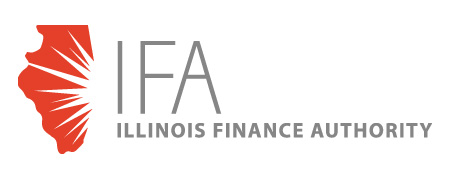 Application for Affordable Rental Housing Bond Project Financing[for both Developers and 501(c)(3) Not-For-Profit Borrowers]APPLICATION #:  __________COMPANYName and Address of Applicant/Owner:___________________________________________________________________________________________Name	___________________________________________________________________________________________	Address				City			State		Zip Code		County	__________________________________________________________________________________________	Contact Person				Title			Phone:				__________________________________________________________________________________________	Fax:					E-mail:      2.   Federal Tax ID Number or Borrower’s Social Security Number___________________________________________________________________________________________      3.   Form of Organization of Borrower(s).  Please check the appropriate category:_____  Individual Proprietorship_____  Partnership:  _____ General  _____ Limited   _____   _____ Other State __________  Corporation:  _____ Private _____ Public _____ Not-For-Profit*_____  Limited Liability Company       _____   _____ (Indicate if another state)  	Date:  __________________  Other  ____________________________________________________________________________*Please enclose evidence of 501(c)(3) status.      4.   Is the Company Wholly or Partly Owned by Any Other Entity?_____ Yes  _____ No      (Explain):_________________________________________________________________________________________________________________________________________________________History and Background of Owner or Developer:  Provide a detailed description of other similar projects that (1) the General Partner (and affiliates), (2) the Limited Partner (including any Tax Credit Equity Investor) has either owned or developed.  Provide a comprehensive listing describing both market rate and affordable properties.  Please identify the type of projects (i.e., market, affordable, families, senior, special needs), location, dates, financing description, and income levels of occupants.  The financing description for all “affordable” projects developed should report if financed with (1) Tax-Exempt Bonds, (2) Low Income Housing Tax Credits, or (3) other affordable financing sources (grants, etc.).  Management:Name of Management Agent:________________________________________________________________________________________Name________________________________________________________________________________________Company_______(___)________________________		_(___)________________________________________Telephone						Fax/e-mailIs Management Agent affiliated with either the purchaser or seller of the subject property?  Explain.  Also provide background profiles on projects under management.Please list those people who will be responsible for the management of the project:  (Attach additionalinformation, if necessary).  Date StartedName				Position			% Ownership		with Company__________________________	_______________________	___________		_____________	__________________________	_______________________	___________		_______________________________________	_______________________	___________		_______________________________________	_______________________	___________		_______________________________________	_______________________	___________		_____________Explain relationships, if any, between project’s owners and management of project.  Attach information describing management agent’s experience managing similar low and moderate income properties, and particularly those financed with tax-exempt bonds, tax credits, or federal agency financing.  List all individuals who will have a 7.5% or greater ownership interest in the subject property.  Site Control:  Attach a listing of the entity and the ownership interests of all individuals who currently own a 7.5%  or greater ownership interest in the subject site.  Will ownership be fee simple or leasehold?  (Attach as necessary)B.  PROJECT AND FINANCINGa.    Proposed Project Name:	       _______________________________________________________________________________________	       ________________________________________________________________________________________Project Address:       ________________________________________________________________________________________       ________________________________________________________________________________________Is the project in a State of  designated by the Illinois Department of Commerce and Economic ?  If so, please indicate the name of the zone and provide name of contact person.________________________________________________________________________________________Type of Development:  ____ Family       ____Senior Citizen      ____Supportive Living  ____ Assisted LivingProject Description:  Please describe the scope and purpose of the proposed financing and structure.  Also, see “Market Study” below – question #24 below.  Estimated Project Costs:Amount of Proposed Bond Issue:  $ _______________________  Uses of			Total				Bond				Other   Funds    			Costs		    	           Amount		    	           SourcesLand Acquisition	$ _________________		$ __________________		$ __________________Building Acquisition	   _________________		   __________________		   __________________Rehabilitation		   _________________		   __________________		   __________________New Construction	   _________________		   __________________		   __________________Machinery/Equipment	   _________________		   __________________		   __________________Architectural &		   	       Engineering	   _________________		   __________________		   __________________	Legal & Professional	   _________________		   __________________		   __________________	Contingency/Other	   _________________		   __________________		   __________________	Capitalized Interest	   _________________		   __________________		   __________________	Total			   _________________		   __________________		   __________________	     Sources			        Identify			         Total	    of Funds		          Lender(s)/Source(s)		       Sources	IFA Senior Bonds						$  _______________	IFA Subordinate Bonds:	   	_________________		    _______________	Other Subordinate Loans:	_________________		    _______________4% Tax Credits		    					    _______________	Deferred Developer Fee	    					    _______________	Bond Premium							    _______________	Bond Discount							    _______________General Partner Equity	 		  			    _______________	Entrance Fees (Attach explanationTotal								$  _______________Identify other sources of financing (attach, if necessary):  	a.  Include source, amount available, security, etc., including any sources of working capital available (includinglimit and current draws outstanding).      b.  For 4% Low Income Housing Tax Credit Transactions:  Describe the proposed phase-in of any 4% Low Income Housing Tax Credit Equity.  Identify the estimated amounts and key events/benchmarks that will trigger this equity phase-in (e.g., $ invested at (i) closing of the financing, (ii) progress payments based on construction completion benchmarks, (iii) progress payments due on attainment of Certificate of Occupancy (i.e., substantial completion), (iv) attainment of stabilized revenues, (v) specified minimum debt service coverage, (vi) residual payments from cash flows, and (vii) any other anticipated benchmarks.  (Attach description, if necessary.)Proposed Project Lender/Guarantor/LOC Provider/Bond Purchaser(s):   (If a Loan Commitment or Letter of Interest has been received, please attach copy.  Prior to final approval, a fully executed commitment letter must be provided to IFA):Will the General Partners of the Applicant be required to provide personal guarantees to the Credit Enhancer or Bond Purchaser?  Please describe.If yes, list the names of the individuals who will be providing personal guarantees.  	________________________________________________________________________________________	________________________________________________________________________________________	________________________________________________________________________________________Description of Financing Structure:  a.  Describe how each Series of Bonds will be sold or placed with investors.  Indicate the estimated interest rate mode(s) and final maturity date(s) for each Series of IFA Bonds.  Additionally, explain any unusual structuring elements (e.g., entrance fees or contingent subordinate debt payments based on senior debt service coverage covenants).   Describe whether the Bonds will be sold on a Fixed Rate or Variable Rate basis. b.  If Bonds will be sold on a Variable Rate Basis, will the Bond Purchaser/Bank LOC Provider or Tax Credit Investor require the Borrower to execute an Interest Rate Hedge (e.g., purchase an Interest Rate Lock or enter into a Variable to Fixed Rate Swap)?  If yes, please describe the terms of the hedge instrument and the rate hedging index to be used (e.g., LIBOR or SIFMA-based swap, etc.)Note:  if the subject Swap will be embedded with the Bond transaction, IFA will need to report details to the IFA Board as an informational disclosure.Attach supplemental descriptions as necessary.Building Information:a. How many buildings will be constructed or rehabilitated as part of this project? _________________________Please describe each building to be built or rehabilitated using the format provided below.  Attach additional  sheets (or copy and paste this section below for each building, as needed).	Building:				Existing Structure(s)				New Construction	Dimensions			_______________________________		__________________________	Square Feet			_______________________________		__________________________	Number of Stories		_______________________________		__________________________	Number of Units		_______________________________		__________________________	Construction Type:		Masonry				[  ]						[  ]		Wood/Frame				[  ]						[  ]		Other					[  ]						[  ]	Construction Activity (mark all that apply and explain for each building; add attachments if needed):					            Existing Structure(s)			Moderate Rehabilitation			[  ]					Conversion				[  ]								Substantial Rehab.			[  ]		Rehab./Occupied			[  ]	Type of Use:			     Percentage of  Square Footage		Percentage of Square Footage	Affordable Rental Housing Space	   ________________				_______________	Market Rate Space			   ________________				_______________	Clubhouse/Common Areas		   ________________				_______________	Recreational () ________________				_______________C.   & SERVICESSite Information:Number of acres or square feet:  ___________________    (Please attach a description and map of the property site.)Site Improvement (i.e., parking, driveways, landscaping, etc.):  Is there sufficient parking available on-site in accordance with code? (Yes/No)  If not, what other arrangements are being made? ________________________________________________________________________________________________________________________________________________________________________________Present Zoning Classification:		_______________________________________________________________	Rezoning is contemplated to obtain a classification of __________	No rezoning is necessary; permitted use exists_____	Variances are required (specify):  ____________________________________________________________________________________________________________________________________________________Unusual Site Features (“X” if Yes):_____	In 100 Year Flood Plain				_____	Poor Drainage_____	Within 300 Feet of Railroad			_____	Stream Bed	_____	High Tension Wires				_____	Fill Required	_____	Substantial Grades				_____	High Water Table	_____	Rock Formations				_____	Unstable Soil	_____	Near Airport					_____	Industrial Area/Environmental Hazard	_____	Prior (Fill) (Dump) Site				_____	OtherServices (distance to nearest .10 of a mile; or “NA” if not applicable to project use):_____	Grocery Store					_____	Shopping Center_____	Convenience Store				_____	Library_____	Drug Store					_____	_____	Churches					_____	Elementary & Secondary Schools_____	Hospital					_____	_____	Health Clinic					_____	Congregate Dining Facility_____	Bank						_____	Special Transportation Service_____	Post Office					_____	Bus StopRENTAL ANALYSISCurrent Unit Profiles/Rents (Attach a separate profile for each property to be financed with loan proceeds.)Estimated Cost 		Estimated TotalEstimated 		of Utilities		Housing Monthly Rent 		Not Included  		Expenses to	No. Of Units		Sq. Feet		Received By Owner	In LI Rent**               	LI Tenant___ Studio LI*		______ @	$ ________________	$ ________________	$ ___________________ Studio Mkt*		______ @	$ ________________	$ ________________	$ ___________________ 1 BR LI		______ @	$ ________________	$ ________________	$ ___________________ 1 BR Mkt		______ @	$ ________________	$ ________________	$ ___________________ 2 BR LI		______ @	$ ________________	$ ________________	$ ___________________ 2 BR Mkt		______ @	$ ________________	$ ________________	$ ___________________ 3 BR LI		______ @	$ ________________	$ ________________	$ ___________________ 3 BR Mkt		______ @	$ ________________	$ ________________	$ ___________________ Total Units				$ ________________	Total Monthly Rental Income X 12 = $ _______________					$ ________________	Annual Gross Rental Income								(take this figure to Line 1 (a) on Page 10)*   LI = Low-Income Units		Mkt = Market Rate Units**   Average monthly estimate of heat, water/sewer, hot water and unit electric expenses not included in the rent and paid by the tenant.Does Project Have Elevators?  _____ Yes	_____ No
	How many Units are handicapped (Wheelchair) accessible?  _____How many Units will be handicapped adaptable? _____ (Attach supplemental descriptive summary as applicable:  will units allow for roll-in showers; adjustable counter, sink, and switch heights?)Will the property comply with the federal Americans with Disabilities Act (“”)?  Does  apply (if a “grandfathered” acquisition/rehabilitation project)?Where will the handicapped accessible & handicapped adaptable Units be located? ________________________________________________________________Services Available to Units:  (Check services available and check who pays for the service).Service						Owner			Tenant_____ Heat (Type				_____			______	___ Gas  	___ Electric   	___ Oil_____ Water					_____			___________ Electricity				_____			__________ Sewer					_____			__________ Trash Removal				_____			__________ Parking					_____			_____Sample IFA Board Summary/Cash Flow Template:Summary of Income/Expenses/Debt Service CoverageKey Assumptions/Terms: (attach additional page if necessary)Payment assumptions derived from Applicant based on recent transactions with similar security/structure.Maturities:  30 yearsInterest Rates:  7-day floaters.  Assume fixed rate of 6.0%, plus 1.0% LOC fee, 0.124 Remkt’g. Fee, and Trustee Fee of $4,000.Amounts:  Tax-Exempt Senior Series A:  $0,000,000; Subordinate Series B:  $0,000,000Maximum Annual Debt Service Payments of $000,000 prepared by ____, Inc. Developer, based on conversations with (Bank) and (Underwriter/Placement Agent)$0.0 mm bond issue.Acquisition closes x/x/200_.  Lease-up beginsProject stabilizes as of __/__/__.  __% vacancy/collection loss rate.Interest Rate Lock or Floating to Fixed Swap at __%.Excel Spreadsheet (click inside matrix below to open) – For completion by Applicant:Summary of Income/Expenses/Debt Service Coverage(Forecast  required for 1st three years of new projects.  New projects should also include absorption assumptions from completion to stabilization.)Key Assumptions/Terms: (attach additional page if necessary)Payment assumptions derived from Applicant based on recent transactions with similar security/structure.Maturities:  30 yearsInterest Rates:  [7-day floaters].  Assume fixed rate of 6.0%, plus 1.0% LOC fee, 0.124 Remkt’g. Fee, and Trustee Fee of $4,000.Amounts:  Tax-Exempt Senior Series A:  $0,000,000; Subordinate Series B:  $0,000,000Maximum Annual Debt Service Payments of $000,000 prepared by ____, Inc. Developer, based on conversations with (Bank) and (Underwriter/Placement Agent)$0.0 MM bond issue.Acquisition closes x/x/201_.  Lease-up beginsProject stabilizes as of __/__/__.  __% vacancy/collection loss rate.Interest Rate Lock or Floating to Fixed Swap at __%.E.   COMPARABLE MARKET RENTAL  SURVEY22.	Comparables selected must be recent rentals, proximate and similar to the proposed project (if market study or draft appraisal is available containing this information, please attach instead of completing the information on comparable properties directly below).  COMPARABLE NO. 1Name:  ___________________________	Address:  ____________________	City:  _____________________Proximity to Subject:  ____________________________________		Survey Date:  _____________________Year Built:  _______________		Number of Units:  __________________	Average Vacancy:  ________%General Quality & Condition:  ___________________________________________________________________________________________________________________________________________________________________________Unit		Number of	Number of	Square		Monthly		Heat		Hot Water	ParkingType		Bedrooms	Bathrooms	Feet		Rent		Included?		Included?		Included?____________	____________	____________	___________	____________	____________	____________	____________________	____________	____________	___________	____________	____________	____________	____________________	____________	____________	___________	____________	____________	____________	____________________	____________	____________	___________	____________	____________	____________	____________________	____________	____________	___________	____________	____________	____________	________COMPARABLE NO. 2Name:  ___________________________	Address:  ____________________	City:  _____________________Proximity to Subject:  ____________________________________		Survey Date:  _____________________Year Built:  _______________		Number of Units:  __________________	Average Vacancy:  ________%General Quality & Condition:  ___________________________________________________________________________________________________________________________________________________________________________Unit		Number of	Number of	Square		Monthly		Heat		Hot Water	ParkingType		Bedrooms	Bathrooms	Feet		Rent		Included?		Included?		Included?____________	____________	____________	___________	____________	____________	____________	____________________	____________	____________	___________	____________	____________	____________	____________________	____________	____________	___________	____________	____________	____________	____________________	____________	____________	___________	____________	____________	____________	____________________	____________	____________	___________	____________	____________	____________	________COMPARABLE NO. 3Name:  ___________________________	Address:  ____________________	City:  _____________________Proximity to Subject:  ____________________________________		Survey Date:  _____________________Year Built:  _______________		Number of Units:  __________________	Average Vacancy:  ________%General Quality & Condition:  ___________________________________________________________________________________________________________________________________________________________________________Unit		Number of	Number of	Square		Monthly		Heat		Hot Water	ParkingType		Bedrooms	Bathrooms	Feet		Rent		Included?		Included?		Included?____________	____________	____________	___________	____________	____________	____________	____________________	____________	____________	___________	____________	____________	____________	____________________	____________	____________	___________	____________	____________	____________	____________________	____________	____________	___________	____________	____________	____________	____________________	____________	____________	___________	____________	____________	____________	________COMPARABLE NO. 4Name:  ___________________________	Address:  ____________________	City:  _____________________Proximity to Subject:  ____________________________________		Survey Date:  _____________________Year Built:  _______________		Number of Units:  __________________	Average Vacancy:  ________%General Quality & Condition:  ___________________________________________________________________________________________________________________________________________________________________________Unit		Number of	Number of	Square		Monthly		Heat		Hot Water	ParkingType		Bedrooms	Bathrooms	Feet		Rent		Included?		Included?		Included?____________	____________	____________	___________	____________	____________	____________	____________________	____________	____________	___________	____________	____________	____________	____________________	____________	____________	___________	____________	____________	____________	____________________	____________	____________	___________	____________	____________	____________	____________________	____________	____________	___________	____________	____________	____________	________COMPARABLE NO. 5Name:  ___________________________	Address:  ____________________	City:  _____________________Proximity to Subject:  ____________________________________		Survey Date:  _____________________Year Built:  _______________		Number of Units:  __________________	Average Vacancy:  ________%General Quality & Condition:  ___________________________________________________________________________________________________________________________________________________________________________Unit		Number of	Number of	Square		Monthly		Heat		Hot Water	ParkingType		Bedrooms	Bathrooms	Feet		Rent		Included?		Included?		Included?____________	____________	____________	___________	____________	____________	____________	____________________	____________	____________	___________	____________	____________	____________	____________________	____________	____________	___________	____________	____________	____________	____________________	____________	____________	___________	____________	____________	____________	____________________	____________	____________	___________	____________	____________	____________	________COMPARABLE NO. 6Name:  ___________________________	Address:  ____________________	City:  _____________________Proximity to Subject:  ____________________________________		Survey Date:  _____________________Year Built:  _______________		Number of Units:  __________________	Average Vacancy:  ________%General Quality & Condition:  ___________________________________________________________________________________________________________________________________________________________________________Unit		Number of	Number of	Square		Monthly		Heat		Hot Water	ParkingType		Bedrooms	Bathrooms	Feet		Rent		Included?		Included?		Included?____________	____________	____________	___________	____________	____________	____________	____________________	____________	____________	___________	____________	____________	____________	____________________	____________	____________	___________	____________	____________	____________	____________________	____________	____________	___________	____________	____________	____________	____________________	____________	____________	___________	____________	____________	____________	________F.   OTHER INFORMATION23. Economic Feasibility and Marketing Information:  State the proposed economic development benefits of this project.  Explain why tax-exempt financing is necessary for this project to be successful.  (Include supplemental materials, i.e., Housing Assistance Plans, demand for low income families within area of project if any.)  Describe the proposed project’s impact on community and the local affordable housing stock in the submarket.       24.  Market Study:  Attach a copy of market study or appraisal.  An initial market study prepared by the developer  may be attached, provided it includes market comps and anticipated absorption rates.A final market study or appraisal prepared by an qualified independent consultant acceptable to the credit enhancer and/or bond purchaser must be submitted to the Authority with results reflected in the IFA Board Summary report that is provided to the IFA Board one to two weeks in advance of the scheduled board meeting at which the Borrower would be requesting the IFA Board to consider final approval of the proposed bonds.  G.   EMPLOYMENT25. Current and Projected Employment:The purpose of the Illinois Finance Authority is to contribute to the economic development of the State.  The Authority needs the information below to determine the impact of the projects on job opportunities for  residents.  We urge you to be as thorough and accurate as possible in arriving at your estimates.Total Current and Projected:Employment, Annual Payroll, and Construction Jobs__________________________________________________________________________________________								1 Year After			2 Years AfterEmployment			Current			     Project			     ProjectCategories			Employment			Completion			Completion__________________________________________________________________________________________Professional			_____________			_____________			____________Clerical and Administrative	_____________			_____________			____________Skilled				_____________			_____________			____________Semi-Skilled			_____________			_____________			____________Unskilled			_____________			_____________			____________Other				_____________			_____________			____________TOTAL			_____________			_____________			____________Annual Payroll			_____________			_____________			____________How many construction jobs will be created?     _____________Estimated length of construction/renovation period (months):  _________H.  PROJECT DEVELOPMENT 26.  Please provide information listed below (if known at this time).	Architect:	___________________________________________________________________________________________	Name	___________________________________________________________________________________________	Address	___________________________________________________________________________________________	City							State				Zip Code	__(___)_____________________________________________________________________________________	TelephoneGeneral Contractor:	___________________________________________________________________________________________	Name	___________________________________________________________________________________________	Address	___________________________________________________________________________________________	City							State				Zip Code	__(___)_____________________________________________________________________________________	TelephoneProject Administrator/Construction Loan Servicer:___________________________________________________________________________________________Name___________________________________________________________________________________________Address___________________________________________________________________________________________City							State				Zip Code___(___)_____________________________________________________________________________________________TelephoneI.  PROFESSIONAL REPRESENTATIONFOR THE COMPANY(attach additional contacts as necessary)General Counsel:_________________________________________Company Name_________________________________________Address_________________________________________City			State	     	  Zip Code_________________________________________Contact Person_________________________________________Telephone/E-mail:Bond Counsel:_________________________________________Company Name_________________________________________Address_________________________________________City			State		  Zip Code_________________________________________Contact Person_________________________________________Telephone/E-mail:Underwriter:________________________________________Company Name________________________________________Address________________________________________City			State		 Zip Code________________________________________Contact Person________________________________________Telephone/E-mail:Underwriter Counsel:_________________________________________Company Name_________________________________________Address_________________________________________City			State	     	  Zip Code_________________________________________Contact Person_________________________________________Telephone/E-mail:Accountant:_________________________________________Company Name_________________________________________Address_________________________________________City			State	     	  Zip Code_________________________________________Contact Person_________________________________________Telephone/E-mail:Letter of Credit or Purchasing Bank:_________________________________________Company Name_________________________________________Address_________________________________________City			State	     	  Zip Code_________________________________________Contact Person_________________________________________Telephone/E-mail:I.  PROFESSIONAL REPRESENTATIONFOR THE COMPANY (Continued)LOC Counsel or Counsel to Direct Purchaser:_________________________________________Company Name_________________________________________Address_________________________________________City			State	     	  Zip Code_________________________________________Contact Person_________________________________________Telephone/E-mail:Tax Credit Investor:_________________________________________Company Name_________________________________________Address_________________________________________City			State	     	  Zip Code_________________________________________Contact Person_________________________________________Telephone/E-mail:Tax Credit Investor’s Counsel:_________________________________________Company Name_________________________________________Address_________________________________________City			State	     	  Zip Code_________________________________________Contact Person_________________________________________Telephone/E-mail:Appraiser: ________________________________________Company Name________________________________________Address________________________________________City			State		Zip Code________________________________________Contact Person________________________________________Telephone/E-mail:Management Agent:________________________________________Company Name________________________________________Address________________________________________City			State		Zip Code________________________________________Contact Person________________________________________Telephone/E-mail:Other Consultant/Role: _____________________________________________________________Company Name_________________________________________Address_________________________________________City			State	     	  Zip Code_________________________________________Contact Person_________________________________________Telephone/E-mail:J.  REPRESENTATIVE DISTRICTSFOR EACH PROJECT SITE27.  Indicate district number corresponding to property.  (Attach supplemental list for multi-site projects, if necessary)._____   Congressional		_____  		_____    HouseK.  LIST OF ATTACHMENTS(a) Signed IFA Application Form and (b) $1,500 non-refundable application fee, payable to “Illinois Finance Authority” (Note:  a $1,000 application fee is applicable for projects 100%-owned by 501(c)(3) entities.)General Site Location Map (with directions to site)Resumes for Project Sponsors/DevelopersFormation Documents (for Corporation or Partnership)Evidence of Site Control (Deed, Option Agreement, Contract of )Preliminary or Schematic Drawings/Project RenderingCopy of Real Estate Appraisal/Market Study based on completion value (explain if not immediately available).Additional information may be requested as necessary for IFA to complete its due diligence review.Depending on the extent of required due diligence given the proposed structure, the Authority reserves the right to charge additional due diligence fees as necessary to cover a more comprehensive scope of review.L.  CERTIFICATION BY APPLICANTApplicants are hereby notified that the provisions of the Prevailing Wage Act (Ill. Compiled Statutes, 820 ILCS 130 et. seq) and the Preference to Illinois Citizens Act (Ill. Compiled Statutes. 30 ILCS 570 et seq) may apply to the project which is the subject of this application.  Construction cost estimates should take into account the effect of said Acts.Applicant hereby certifies that all information contained above and in exhibits attached hereto is true to his/her best knowledge and belief and is submitted for the purpose of obtaining financial assistance from the Illinois Finance Authority.___________________________				_____________________________________________Date								Applicant								_____________________________________________								By								_____________________________________________								Name/Title(Dollars in 000’s)Historical – If applicableProjectedLine12/31/1212/31/1312/31/14Year 1Year 2Year 3Add Year 3 and Year 4 (as shown in template on next page)Income:1Gross Potential income:1,6001,7001,8001,9002,0002,1002Vacancy/Collection Loss:(80)(85)(90)(95)(100)(105)3Other Income (Net)5055566060604Project Income:1,5701,6701,7661,8651,9602,055Operating Expenses:5Payroll1501551601701751806General Administrative506070901001107Operating & Maintenance1201201251251251258Utilities1051051051051051059R/E Taxes27527527528530031010Insurance35352525272911Mgmt. Fees75808075757512Replacement Reserve------13Other Expenses------14Total Operating Expenses:8108308409359721,00215Net Operating Income:7608409269309881,05316Max. Pro Forma Debt Svc. Payments:60060060060060060017Debt Service Coverage Ratio (Senior Debt):1.271.401.541.551.651.76